25.05.2020г.Домашний комплекс ОРУ (обще развивающих упражнений- зарядка).ЗАДАНИЕ: самостоятельно составить и выполнять комплекс ОРУ.Цели и задачи:- быстрое пробуждение и получение заряда бодрости;- активизация работы мозга;- укрепление сердечно- сосудистой системы;- улучшение подвижности суставов;Улучшение осанки.Место занятий: квартира; площадь для выполнения комплекса не менее 2 квадратных метра.Время выполнения комплекса: каждый день, утро.Инвентарь: гимнастический коврик; плед; ковёр и.т.д.25.05.2020г.задание   №1Тема: спортивные игры, легкая атлетика.          Практика: (выполнить самостоятельно упражнения)1. Упражнение для развития силы ног:    Приседания на одной ноге с поддержкой («пистолет»)на левой и правой ногах:    девушки – 2 подхода по 7 раз     юноши – 2 подхода по 10 раз. 2. Упражнение для развития мышц спины:     Поднимание туловища из положения «лёжа на спине», руки – за головой, ноги фиксированы:   2 подхода по 8 раз.3. Упражнение для развития гибкости:  Наклоны вперёд: ноги на ширине плеч, руки внизу:      2 подхода по 12-15 раз4.  Упражнение для развития силы рук:   Сгибание и разгибание рук в упоре лёжа (на опоре 30-40 см.):       2 подхода по 10 раз.5. Упражнение для развития прыгучести:   Прыжки в длину с места(на максимальный результат): 5-7 раз.6.Упражнение для развития выносливости:      бег на месте –до 5 минут  Теория: (сделать сообщение и прислать по эл. почте: titna@yandex.ru)1.Правила поведения на занятиях спортивными играми (самостоятельное изучение)2. Сообщение о вредных привычках, их влияние на организм.      задание №2Тема: гимнастика, общефизическая подготовка.Практика.1.Упражнение для развития скоростно-силовых качеств:Выпрыгивание из приседа.3 подхода по 25 секунд на максимальное количество раз.2. Упражнение для развития мышц брюшного пресса:     Из исходного положения «лёжа на спине» прямыми ногами коснуться пола ногами за головой.     3 подхода по 25 секунд на максимальное количество раз.3.Упражнение на гибкость:     Наклоны вперёд до касания ладонями пола. 3 подхода по 25 секунд на максимальное количество раз. 4. Упражнение на силу мышц спины:     Из исходного положения «лёжа на животе», руки с гимнастической палкой (скакалкой) вверху, «выкруты» рук назад и вперёд.      2 подхода по 9 раз подряд.5.  Упражнение на силу мышц рук:     юноши: Сгибание и разгибание рук в упоре «лёжа», ноги на повышенной опоре:  2 подхода по 25 раз.     девушки: Сгибание и разгибание рук  в упоре «лёжа», руки на повышенной опоре:  2 подхода по 15 раз.6. Упражнение для развития выносливости:      бег в среднем темпе по 25 минут 2 раза в неделю.Теория: (сделать сообщение и прислать по эл. почте: titna@yandex.ru)1.  Правила поведения на занятиях гимнастикой. (самостоятельное изучение)2.  Сообщение о вредных привычках, их влияние на организм.      (Выполнить одно из представленных заданий и прислать 4-5 фото выполнения практических заданий и сообщения по данной теме в разделе теория).26.05.2020г.Домашний комплекс ОРУ (обще развивающих упражнений- зарядка).ЗАДАНИЕ: самостоятельно составить и выполнять комплекс ОРУ.Цели и задачи:- быстрое пробуждение и получение заряда бодрости;- активизация работы мозга;- укрепление сердечно- сосудистой системы;- улучшение подвижности суставов;Улучшение осанки.Место занятий: квартира; площадь для выполнения комплекса не менее 2 квадратных метра.Время выполнения комплекса: каждый день, утро.Инвентарь: гимнастический коврик; плед; ковёр и.т.д.26.05.2020гТема: лёгкой атлетике Задание: выполнить тестовые задания.Уточнение! В каждом вопросе может быть только 1 правильный ответ. За каждый правильный ответ начисляется 1 бал. Всего в тесте 10 вопросов, поэтому максимальная оценка — 10 баллов. 10 баллов- «5(отлично)», 9- балло-«оценка 4(хорошо)», 8- баллов-«оценка 3(удовлетворительно)».1.   Какой вид спорта называют «королевой спорта»?	а) гимнастику;	б) лёгкую атлетику;	в) тяжёлую атлетику.2.   Длина дистанции марафонского бега равна…	а) 32 км 180 м;	б) 40 км 190 м;	в) 42 км 195 м.3.   Какая дистанция не является стайерской?	а) 1500 м;	б) 5000 м;	в) 10000 м.4.   Какая из дистанций считается спринтерской?	а) 800 м;	б) 1500 м;	в) 100 м.5. Грамотный прыгун в длину знает длину своего разбега. Чем он измеряется?а) метрами;б) ступнями;в) на глазок.6.    Как наказывается бегун, допустивший второй фальстарт в беге на   100м?а) снимается с соревнований;б) предупреждается;в) ставится на 1 м позади всех стартующих.7.    Если при метании мяча метатель переходит контрольную линию, то ему…а) разрешается дополнительный бросок;б) попытка и результат засчитываются;в) попытка засчитывается, а результат – нет.8.    При метании снаряд вышел за пределы сектора, то по правилам соревнований…а) результат засчитывается;б) разрешается дополнительная попытка;в) попытка засчитывается, а результат – нет.9.    Наиболее эффективным упражнением развития выносливости служит…а) бег на короткие дистанции;б) бег на средние дистанции;в) бег на длинные дистанции.10.    Отсутствие разминки перед соревнованиями (или перед основной нагрузкой в тренировке) чаще всего приводит к…а) экономии сил;б) улучшению спортивного результата;в) травмам.26.05.2020г.Домашний комплекс ОФП (общая физическая подготовка).ЗАДАНИЕ: самостоятельно составить и выполнить комплекс ОФП.Цели и задачи: совершенствовать технику выполнения базовых упражнений ОФП (общая физическая подготовка); развивать физическое качество силу посредством упражнений с собственным весом; формировать приёмы самоконтроля при самостоятельном выполнении комплекса упражнений.Место занятий: квартира; площадь для выполнения комплекса не менее 2 квадратных метра.Инвентарь: гимнастический коврик; плед; ковёр и.т.д.Время выполнения комплекса: в любое удобное время с 10.00 до 13.00 и с 16.00 до 20.00. не менее трёх раз в неделю30.05.2020г.Домашний комплекс ОРУ (обще развивающих упражнений- зарядка).ЗАДАНИЕ: самостоятельно составить и выполнять комплекс ОРУ.Цели и задачи:- быстрое пробуждение и получение заряда бодрости;- активизация работы мозга;- укрепление сердечно- сосудистой системы;- улучшение подвижности суставов;Улучшение осанки.Место занятий: квартира; площадь для выполнения комплекса не менее 2 квадратных метра.Время выполнения комплекса: каждый день, утро.Инвентарь: гимнастический коврик; плед; ковёр и.т.д.30.05.2020г.Тестовые задания по физической культуре Инструкция к тестуПрочитайте внимательно вопрос и выберите один из предложенных вариантов ответов.Уточнение! В каждом вопросе может быть только 1 правильный ответ. За каждый правильный ответ начисляется 1 бал. Всего в тесте 13 вопросов, поэтому максимальная оценка — 13 баллов.   13- баллов- «5(отлично)», 12- баллов оценка 4(хорошо)»,11-баллов -«оценка 3(удовлетворительно)».1.   Какое из понятий является наиболее емким (включающее в себя все остальные):       а — спорт;       б — система физического воспитания;       в — физическая культура..    К показателям физической подготовленности относятся:       а — сила, быстрота, выносливость;       б — рост, вес, окружность грудной клетки;       в — артериальное давление, пульс;        г — частота сердечных сокращений, частота дыхания.3.    Какая страна является родиной Олимпийских игр:       а — Рим;       б — Китай;       в — Греция;       г — Египет.4.   Почему античные Олимпийские игры называли праздниками мира:       а — они имели мировую известность;       б — в них принимали участие атлеты со всего мира;       в — в период проведения игр прекращались войны;       г — они отличались миролюбивым характером соревнований.5.  Олимпийские игры (летние или зимние) проводятся через каждые:       а — 5 лет;       б — 4 года;       в — 2 года;        г — 3 года.6.    Формирование человеческого организма заканчивается к:       а — 14-15 годам;       б — 17-18 годам;       в — 19-20 годам;       г — 22-25 годам.7.  Бег на дальние дистанции относится к:     а — легкой атлетике;     б — спортивным играм;     в — спринту;     г — бобслею.8.  При беге на длинные дистанции по правилам соревнований применяется:     а — низкий старт;     б — высокий старт;     в — вид старта по желанию бегуна.9.  Простейший комплекс ОРУ (обще развивающие упражнения) начинается с упражнения:     а — для мышц ног;      б — типа потягивания;      в — махового характера;      г — для мышц шеи.10. Пять олимпийских колец символизируют:       а — пять принципов олимпийского движения;       б — основные цвета флагов стран-участниц Игр Олимпиады;       в — союз континентов и встречу спортсменов на Олимпийских играх;        г — повсеместное становление спорта на службу гармонического развития человека.11.  Систематическое употребление веществ, изменяющих психологическое состояние человека (табака, алкоголя, ингаляторов), специалисты расценивают как:        а — асоциальное поведение;        б — респективную привычку;	        в — вредную привычку;        г — консеквентное поведение.12. Гиподинамия — это:        а — пониженная двигательная активность человека;         б — повышенная двигательная активность человека;         в — нехватка витаминов в организме;          г — чрезмерное питание.13.  Олимпийский девиз, выражающий устремления олимпийского движения, звучит как:         а -  «Быстрее, выше, сильнее»;         б -  «Главное не победа, а участие»;         в -   «О спорт — ты мир!».30.05.2020г.Задания для обучающихся  не имеющих медицинских противопоказаний (Вписать в таблицу свой результат по каждому упражнению)Ф.И.О.____________________________________________________№ группы_________________________________________________№заданиеСвой результат1Сгибание и разгибание рук в упоре лёжа.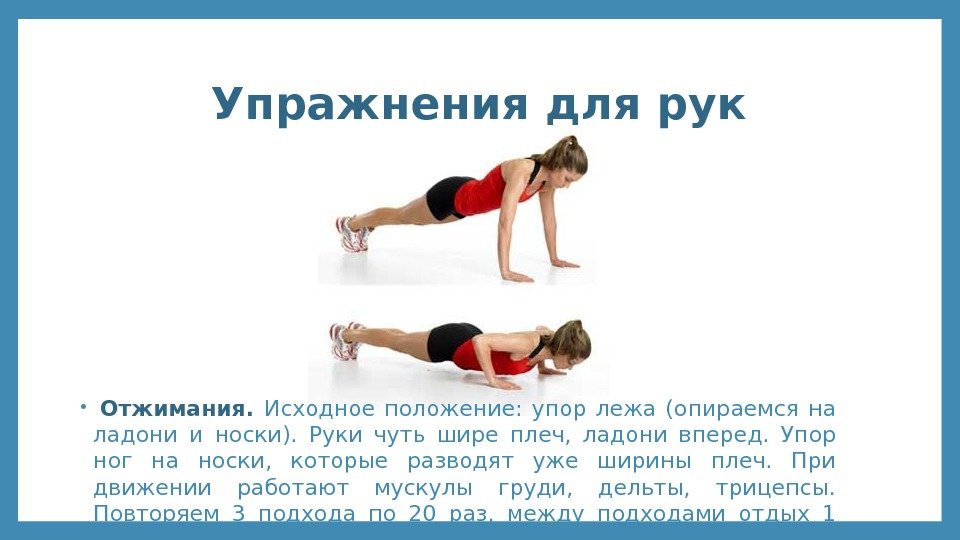 Максимальное кол-во раз:2Поднимание туловища из положения лежа на спине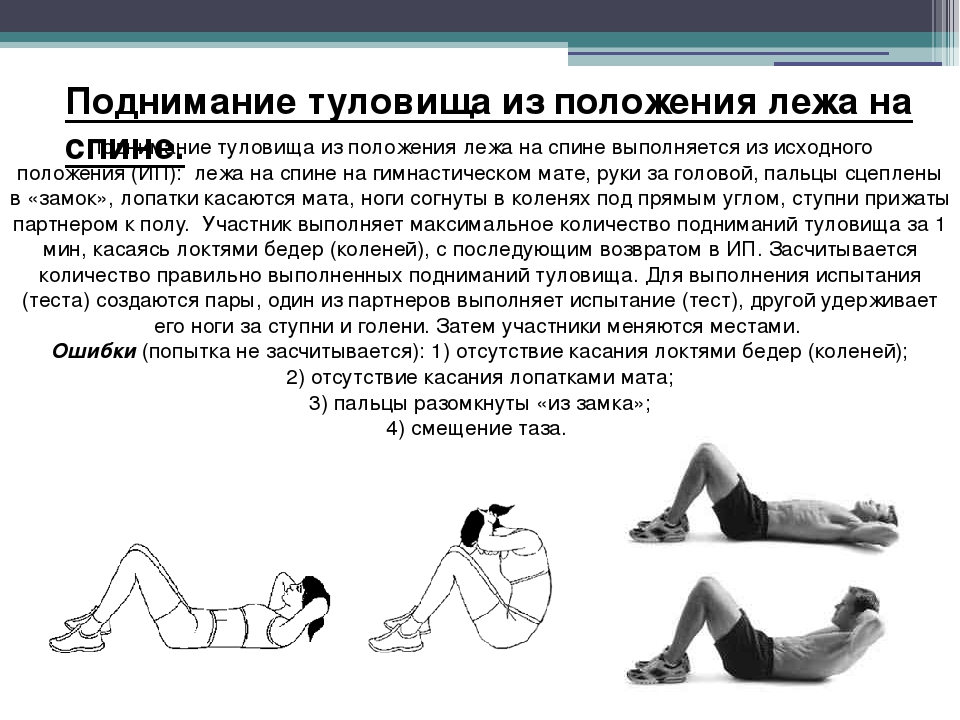  Кол-во раз за 1минуту:3В упоре лёжа прыжком смена согнутой ноги(скалолаз). 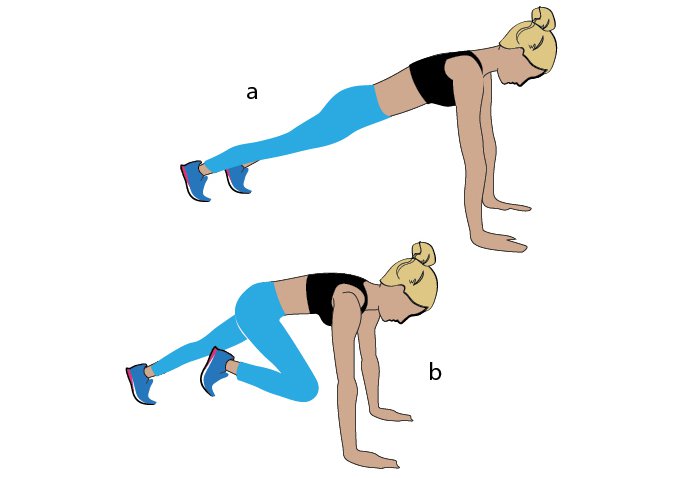 Кол-во раз за 30секунд:4Упражнение  «планка» в упоре лежа на локтях.  Боковая планка в каждую сторону. 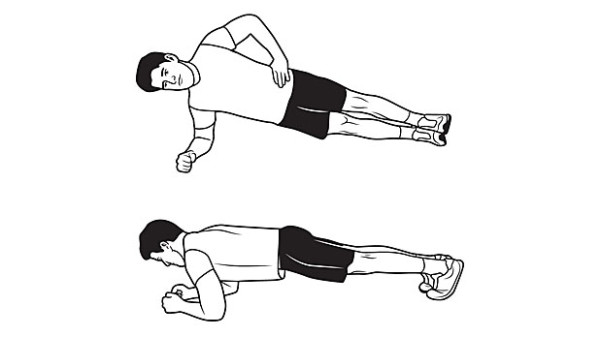 Максимальное кол-во времени:(Планка в упоре лежа, боковая на каждую сторону)5Из упора присев  толчком двух ног прийти в упор лежа. Из упора лежа  толчком двух ног прийти в упор присев. Из упора присев выпрыгнуть вверх. 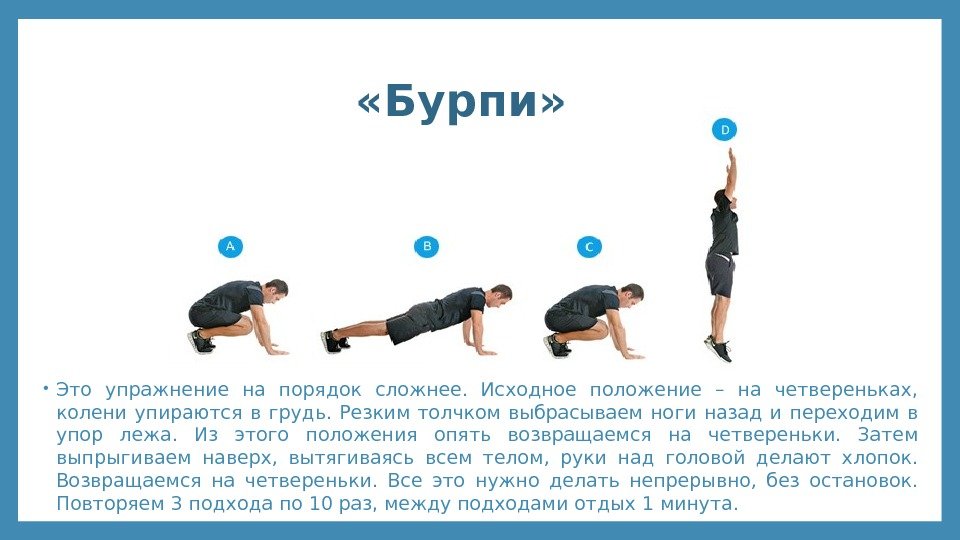  Кол-во раз за 30 секунд: